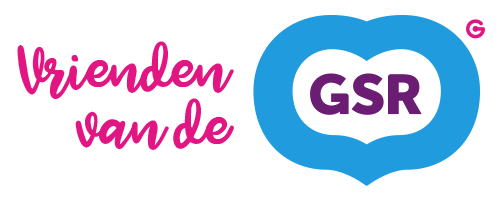 Aan de ouders/verzorgers van leerlingen van de GSR Rotterdam, juni 2020Betreft: tegemoetkoming aanschaf fietsGeachte ouders/verzorgers,Naast de jaarlijkse tegemoetkoming voor reiskosten van het OV (bij een reisafstand van >15 kilometer tussen school en huis)  heeft de stichting vrienden van de GSR vanaf het seizoen 2019-2020 een nieuwe regeling. Dit betreft de vergoeding voor de aanschaf van een fiets. Zodat ook ouders financieel tegemoet worden gekomen waarbij de reisafstand <15 kilometer tussen school en huis.Indienen aanvraagVul het aanvraagformulier in (bijlage I) en mail deze met bijlagen voor 1 november 2020 naar de Stichting Vrienden van de GSR; fiets.vergoeding@vriendenvandegsr.nlIn een toelichting (bijlage II) staat beschreven hoe u een aanvraag kunt indienen en is een rekenvoorbeeld gegeven, waaruit u zelf kunt bepalen of u in aanmerking komt voor een tegemoetkoming. De Stichting beoordeelt de aanvraag en de daarbij gevoegde stukken. Daarna ontvangt u bericht of u een tegemoetkoming ontvangt en hoeveel deze bedraagt.Aanvragen die te laat worden ingestuurd, worden niet in behandeling genomen. Hetzelfde geldt voor aanvragen die onvolledig zijn ingevuld en / of niet van de nodige bijlagen zijn voorzien.Wilt u overwegen de Stichting financieel te ondersteunenOm deze financiële ondersteuning te kunnen bieden, is geld nodig. Hiervoor beheert de Stichting vrienden van de GSR een fonds dat wordt gevuld door giften en donaties vanuit een brede achterban. Wilt u bijdragen om deze mogelijkheid in stand te houden dan kunt een bedrag over maken aan:Stichting vrienden van de GSRNL 94 INGB 0007 7885 92o.v.v. fietsvergoedingMocht u nog vragen hebben, dan kunt u daarover contact opnemen met Stichting Vrienden van de GSR: Arthur Vlaardingerbroek via: fiets.vergoeding@vriendenvandegsr.nl Bijlage Aanvraagformulier 2020-2021 fietsToelichting aanvraagformulier fietsBestuur Stichting vrienden van de GSRBezoek ook eens onze website: www.vriendenvandegsr.nl en overweeg om vriend te worden, zodat u op de hoogte blijft van onze activiteiten.